Prénom : _______________________________                           Date :LectureLe son [a]Consigne : Entoure les images quand tu entends le chant de a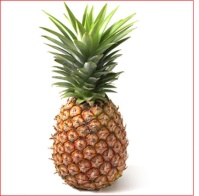 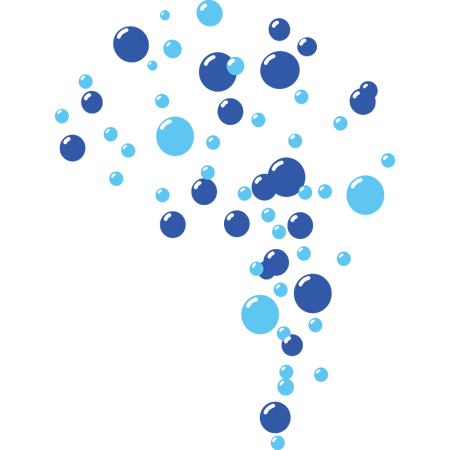 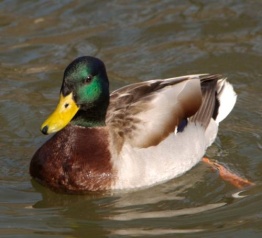 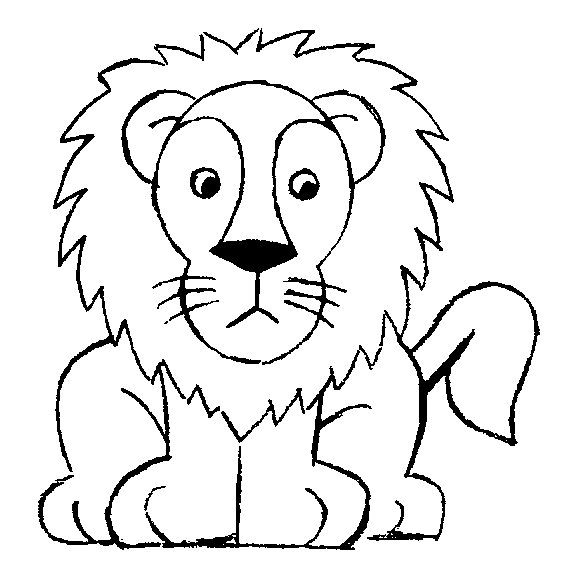 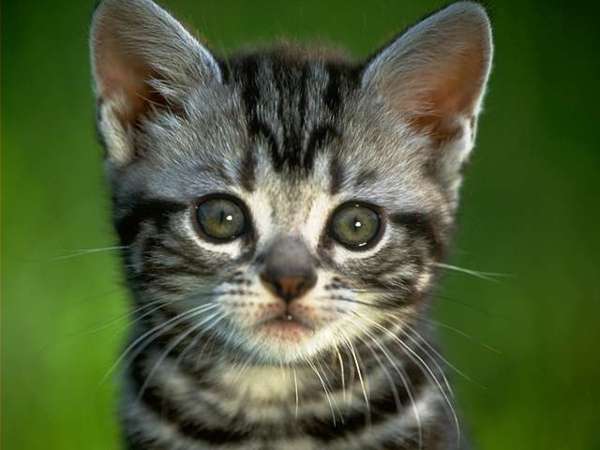 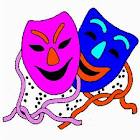 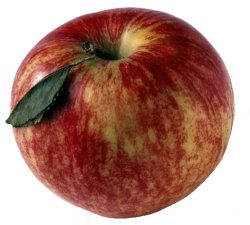 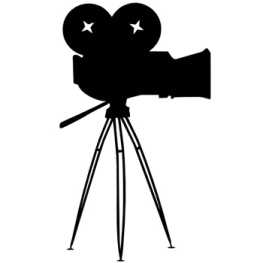 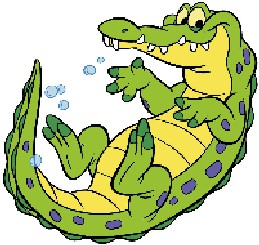 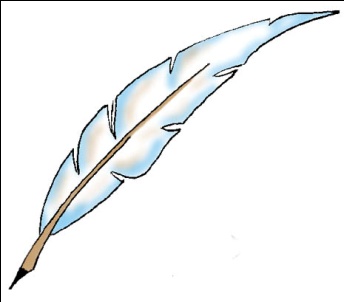 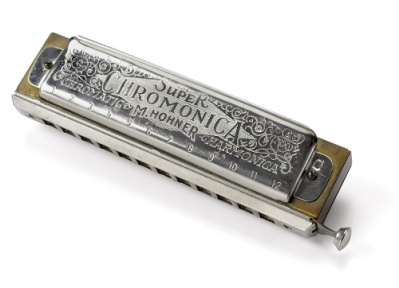 